MOST OUTSTANDING JPIAn 2013PHASE 2This form is divided into four (4) categories: Academics; Non-Academics; Leadership; Social Responsibility which shall be submitted together with the other requirements.The Academics and Non-Academicsare further divided into two such as the Academic Awards and Participation and the Academic Events Attended as described in the guidelines.  Please list all your involvements all throughout your college years in the table according to its importance and indicatethe level of the specified event using the following letters: I-International; N-National; R-Regional; P-Provincial; U-University/School-wide; C-College/Department-wide; L-Local Chapter/Organizational.  Please specify also the reference page which shall be the guide to the compiled supporting documents of the assertion.ACADEMICSNON-ACADEMICSLEADERSHIP INVOLVEMENTSSOCIAL RESPONSINILITYACADEMIC AWARDS and PARTICIPATIONACADEMIC AWARDS and PARTICIPATIONACADEMIC AWARDS and PARTICIPATIONACADEMIC AWARDS and PARTICIPATIONACADEMIC AWARDS and PARTICIPATIONACADEMIC AWARDS and PARTICIPATIONRankLevelAward, Name of EventDescription of EventDate(yyyy/mm/dd)Ref. PageEx.N2nd runner up, 5th Pylon CupCPA Board Exam subjects Quizbowl2012/12/151123456789101112131415ACADEMIC EVENTS ATTENDEDACADEMIC EVENTS ATTENDEDACADEMIC EVENTS ATTENDEDACADEMIC EVENTS ATTENDEDACADEMIC EVENTS ATTENDEDACADEMIC EVENTS ATTENDEDRankLevelName of EventOrganized byDate(yyyy/mm/dd)Ref. PageEx.RAcademic Conference on Ethics and Good GovernanceNFJPIA-Region X and Caraga2012/09/1112345678910NON-ACADEMIC AWARDS and PARTICIPATIONNON-ACADEMIC AWARDS and PARTICIPATIONNON-ACADEMIC AWARDS and PARTICIPATIONNON-ACADEMIC AWARDS and PARTICIPATIONNON-ACADEMIC AWARDS and PARTICIPATIONNON-ACADEMIC AWARDS and PARTICIPATIONRankLevelAward, Name of EventDescription of EventDate(yyyy/mm/dd)Ref. PageEx.NTop 5, Cosecha 2012Essay Writing Competition of 14th Nat’l MYC 2011/10/2815123456789101112131415NON-ACADEMIC EVENTS ATTENDEDNON-ACADEMIC EVENTS ATTENDEDNON-ACADEMIC EVENTS ATTENDEDNON-ACADEMIC EVENTS ATTENDEDNON-ACADEMIC EVENTS ATTENDEDNON-ACADEMIC EVENTS ATTENDEDRankLevelName of EventOrganized byDate(yyyy/mm/dd)Ref. PageEx.U“Financial Literacy, Key to a Successful Life”BS-Management Department2012/10/082512345678910LEADERSHIP POSITIONS HELDLEADERSHIP POSITIONS HELDLEADERSHIP POSITIONS HELDLEADERSHIP POSITIONS HELDLEADERSHIP POSITIONS HELDLEADERSHIP POSITIONS HELDRankLevelPosition/DesignationOrganizationSchool YearRef. PageEx.CVice President for CommunicationJPIA Local Chapter2010-201130123456789101112131415COMMUNITY INVOLVEMENTSCOMMUNITY INVOLVEMENTSCOMMUNITY INVOLVEMENTSCOMMUNITY INVOLVEMENTSCOMMUNITY INVOLVEMENTSCOMMUNITY INVOLVEMENTSCOMMUNITY INVOLVEMENTSRankLevelEventBeneficiaryOrganizationDateRef. PageEx.L“Toys for Joys: a Gift-giving Activity”“MuntingBahay” OrphansThe Movers Club2009/12/204012345678910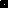 